4/2015.(III.2.) önkormányzati rendelet 1. számú melléklet           Tiszanánai Község Önkormányzata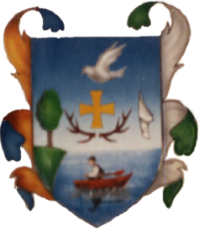  3385. Tiszanána Fő út 108/.  tel. 36/566-002 fax. 36/366-101  email. tiszanana@t-online.huKÉRELEMTÁMOGATÁSONKÉNT EGY NYOMTATVÁNY TÖLTENDŐ KI !ESETI TÁMOGATÁS                RENDSZERES TÁMOGATÁSEGYÉB TÁMOGATÁSA kérelem részletes indokolása: Kérelemhez csatolni kell :Közös háztartásban élők  jövedelemigazolását.Amennyiben a kérelmező illetve valamely családtagja nem rendelkezik jövedelemmel, úgy a Munkaügyi Központ IGAZOLÁSÁT arról, hogy nevezettet regisztrált álláskereső.A kérelem okát igazoló számlát, Személyi adatok1. Az ellátást igénylő neve:	………………………………………………………………………….Születési név:		………………………………………………………………………….Anyja neve:		         	……………………………………………………………………….….Születési helye, ideje:		……...………………………………….………………………………..Lakóhelye:			……………………………………………….………………………….Tartózkodási helye:		………………………………………….……………………………….Családi állapot:	            ……………………………………………………………….……….…..Telefonszám:     	            …………………………………………………………….……….……..Társadalombiztosítási Adóazonosító Jel: __ __ __ __ __ __ __ __ __ Az igénylővel egy háztartásban élő,közeli hozzátartozók száma: 				  ..……….fő közös háztartásban élők személyi adatai:JÖVEDELEMNYILATKOZATJövedelmi adatok (forintban)VAGYONNYILATKOZATIngatlanok*Ingatlantulajdon fajtái:lakástulajdon, lakótelek-tulajdon, üdülőtulajdon, üdülőtelek-tulajdon, egyéb nem lakás céljára szolgáló épület-(épületrész-)tulajdon (zártkerti építmény, műhely, üzlet, műterem, rendelő, garázs stb.) termőföldtulajdon, vagy az ingatlantulajdonfajták használata JárművekAlulírott hozzájárulok a kérelemben szereplő adatoknak a szociális igazgatási eljárás során történő felhasználáshoz.Büntetőjogi felelősségem tudatában kijelentem, hogy a NYILATKOZAT-ban közölt adatok a valóságnak megfelelnek.Tudomásul veszem, hogy a NYILATKOZAT-ban közölt adatok valódiságát a szociális igazgatásról és szociális ellátásokról szóló 1993.évi III. törvény 10. § (7) bekezdése alapján aszociális hatáskört gyakorló szerv  ellenőrizheti.Tiszanána, 201…év…………………hó…………nap.								……………………………………………………az igénylő  aláírása4/2015.(III.02.) önkormányzatai rendelet 2. számú melléklet IGAZOLÁS HAVI GYÓGYSZERKÖLTSÉGRŐL( A kezelőorvos aláírása és bélyegzőlenyomata nélkül nem fogadható el. )Kérelmező neve ………………………………………………………………………………TAJ szám: ……………………………Közgyógyellátásra jogosító igazolvánnyal rendelkezik –e       □  igen           □  nem Havi egyéni gyógyszerkerete        …………….Ft.A KÉRELMEZŐ RENDSZERESEN SZEDETT HAVI GYÓGYSZEREI:Gyógyszer neve: 					A kérelmező által fizetendő térítési díj …………………………………………..			……………………..…………………………………………..			……………………..…………………………………………..			……………………..…………………………………………..			……………………..…………………………………………..			……………………..…………………………………………..			……………………..…………………………………………..			……………………..…………………………………………..			……………………..…………………………………………..			……………………..…………………………………………..			……………………..…………………………………………..			……………………..…………………………………………..			……………………..…………………………………………..			……………………..…………………………………………..			……………………..…………………………………………..			……………………..…………………………………………..			……………………..…………………………………………..			……………………..Összesen : __________________ -Ft…………………………….,  év, …………. hónap  ……. nap …………………………………..kezelőorvos aláírása bélyegzőlenyomata4/2015.(III.2.) önkormányzati rendelet 3. számú melléklet NYILATKOZATTelepülési lakhatási támogatáshozA támogatással érintett lakás nagysága: ........................... m2.A lakásban tartózkodás jogcíme: .................................................................A kérelemmel érintett lakásban előrefizetős gáz- vagy áramszolgáltatást mérő készülékműködik - nem működik (a megfelelő rész aláhúzandó).Amennyiben igen, kérjük, nevezze meg a szolgáltatót: ...........................................................................................................................................{Azon személy részére, akinél készülék működik, a támogatást részben vagy egészben a készülék működtetését lehetővé tevő eszköz (kódhordozó) formájában kell nyújtani, ideértve a készülék feltöltésének elektronikus úton, a fogyasztó javára történő teljesítését is [a pénzbeli és természetbeni szociális ellátások igénylésének és megállapításának, valamint folyósításának részletes szabályairól szóló 63/2006. (III. 27.) Korm. rendelet 22. § (1) bekezdése]}A lakhatást a legnagyobb mértékben veszélyeztető kiadás(ok):………………………………………………………………………………………………………………………………………………………………………………………………………………………………………………………………………………Számomra kedvező döntés esetén kérném, hogy a megítélt támogatás összegét az alábbi közüzemi szolgáltató részére szíveskedjenek utalni:Azonosító adatok a szolgáltatást igénybe vevő személyre tekintettel:A szolgáltató megnevezése: …………………………………………Fogyasztó/ügyfél azonosító:…………………………………………Fogyasztási hely azonosító: …………………………………………A mérő azonosító száma:…………………………………………….Csatolandó:-A kérelmező nevére kiállított közüzemi számlák  ( rezsi költségek igazolása: lakbér, közösköltség, víz-, csatorna használati díj, gáz-, villanyszámla, szemétszállítási díj, stb.) az elmúlt három havi másolataFelelősségem tudatában kijelentem, hogyéletvitelszerűen a lakóhelyemen/a tartózkodási helyemen élek* (a megfelelő rész aláhúzandó),Tiszanána, 201…év…………………hó…………nap.                                                                                                       ………………………………                                                                                                                        aláírás4/2015.(III.2. )önkormányzati rendelet 4. számú melléklet NYILATKOZAT	Munkahellyel nem rendelkező esetén (kérelmező)Alulírott: ………………………………………….. szül.hely, idő: ………………………., anyja neve: ……………………….Tiszanána, …………………………………………………. szám alatti lakos büntetőjogi felelősségem tudatában kijelentem, hogy munkahelyem …………………………………….óta nincs. Ennek oka: ……………………………………………………………………………………Munkaügyi Központ regisztrált 		   igen			nemAlkalmi munkából …………………………..,-Ft-ot keresek havonta.Tiszanána, 201…év…………………hó…………nap.………………………………aláírásNYILATKOZATMunkahellyel nem rendelkező esetén (kérelmező házastársa/élettársa):Alulírott: ………………………………….. szül.hely, idő: ………………………………., anyja neve: ………………………Tiszanána, …………………………………………………. szám alatti lakos büntetőjogi felelősségem tudatában kijelentem, hogy munkahelyem …………………………………….óta nincs. Ennek oka: ……………………………………………………………………………………Munkaügyi Központ regisztrált 		   igen			nemAlkalmi munkából …………………………..,-Ft-ot keresek havonta.Tiszanána, 201…év…………………hó…………nap.……………………………aláírás4/2015.(III.2.) önkormányzati rendelet 5. számú melléklet Nyilatkozat hátralékkezelési támogatás megállapításáhozA támogatással érintett lakás nagysága: …… m2, szobáinak száma:…. szoba, … félszoba, hrsz: ……………..      A támogatással érintett ingatlanban történő tartózkodás jogcímeönkormányzati ingatlan bérlője / bérlőtárs,tulajdonos / tulajdonostárs, 
családtag,albérlő,lízingbevevő,haszonélvező,használószívességi használó,
ingatlanba bejelentett jogcím nélküli lakos,egyéb: …………………………………….LAKHATÁSSAL ÖSSZEFÜGGŐ ADÓSSÁG TÍPUSA ÉS ÖSSZEGENyilatkozatok a rendszeres hátralékkezelési támogatás esetében1. Kijelentem, hogy az adósságkövetelés jogosultjával részletfizetési megállapodást kötöttem.2. Tudomásul veszem, hogy a megállapított rendszeres hátralékkezelési támogatás az adósságkövetelés jogosultjához kerül átutalásra.3. Tudomásul veszem továbbá, hogy a saját és családtagjaim tekintetében a jogosultság feltételeit érintő lényeges tények, körülmények megváltozásáról – pl. lakóhely, tartózkodási hely, családi állapot megváltozását, a háztartás szerkezetében történt változást; névváltozást; munkaviszony létesítését vagy megszűnését; tanulói, hallgatói jogviszony létesítését, megszűnését; a kérelmező és a vele egy háztartásban élők jövedelmi, vagyoni helyzetének megváltozását; közüzemi szolgáltatónál történő változást, és minden egyéb a jogosultság feltételét érintő tények körülmények megváltozása – a változást követően haladéktalanul (de legkésőbb 15 napon belül) köteles vagyok a Polgármesteri Hivatal Szociális ügyintézőjének bejelenteni.Tiszanána,20………………………………-----------------------------------------------------                            -------------------------------------------------------                     kérelmező aláírása				a háztartás nagykorú tagjának aláírása4/2015.(III.2.)  önkormányzati rendelet 6. számú melléklet Nyilatkozat Temetési támogatás megállapításáhozAz elhunyt  adatai:Neve: ............................................................................................................................................Születési neve: .............................................................................................................................Anyja neve: .................................................................................................................................Születési hely, év, hó, nap: .........................................................................................................Lakóhely: ....................................................................................................................................Tartózkodási hely: .............................................................................................................................................................................................................................................................................Elhalálozás ideje:……………………………………………………………………………….Csatolandó  a kérelemhez:halotti anyakönyvi kivonat másolat,temetési számlákAlulírott  büntetető jogi felelőségem tudatában nyilatkozom, hogy a hadigondozásról szóló 1994. évi XLV    törvény értelmében  temetési segélyt nem igényeltem.Tiszanána, 20…………………………………………                                                                                     …………………………………………..                                                                                                        aláírásTelepülési TámogatásTelepülési TámogatásEgyéb támogatásRendszeresEsetiLakhatási támogatás + 3 sz. mellékletRendkívüli települési segélyAutóbusz igénybevételeGyógyszertámogatás + 2 sz. mellékletTemetési támogatás + 6 sz. mellékletBursa hungarikaHulladékszállítási támogatásGyógyszertámogatás + 2 sz. mellékletArany János tehetségkutatóHátralék kezelési támogatás + 5 sz. mellékletSzociális ösztöndíjIdőskorúak egészségmegőrző támogatásaLakbér támogatásSzociális kölcsönBeiskolázási támogataásÉletminőség javítási támogatásOsztálykirándulás táborVéradók támogatásaSzociális tüzelőGyermek étkeztetésNévAnyja neveSzül hely, időTAJRokoni kapcs1234567Jövedelem típusaiKérelmezőjövedelmeKérelmezőjövedelmeKözeli hozzátartozók jövedelmeKözeli hozzátartozók jövedelmeKözeli hozzátartozók jövedelmeKözeli hozzátartozók jövedelmeKözeli hozzátartozók jövedelmeKérelmezőjövedelmeKérelmezőjövedelmea)b)c)d)e)1Munkaviszonyból és más foglalkoztatási jogviszonyból származó jövedelem, táppénz ebből: közfoglalkoztatásból származó jövedelem2Társas és egyéni vállalkozásból, őstermelői, illetve szellemi és más önálló tevékenységből származó jövedelem3Nyugellátás és egyéb nyugdíjszerű rendszeres szociális ellátások4A gyermek ellátásához és gondozásáhozkapcsolódó támogatások (GYED, GYES,GYET, családi pótlék, gyermektartásdíj stb.)5Önkormányzat, járási hivatal és munkaügyi szervek által folyósított ellátások6Egyéb jövedelem(pl. ösztöndíj, értékpapírból származójövedelem, kis összegű kifizetések stb.)7ÖSSZES NETTÓ JÖVEDELEM:Az egy főre jutó jövedelem:Megnevezés1.23.Ingatlantulajdon fajtái*Címe:Alapterülete (m2)Tulajdoni hányadaSzerzés ideje (év)Ingatlan becsült forgalmi értéke (Ft)Haszonélvezeti vagy özvegyi joggal terheltMegnevezés1.23.FajtájaTípusaRendszámaÉvjárataSzerzési idejeBecsült forgalmi értékeAz adósság jogcímeAz adósság összegelakbérhátralékközponti fűtési díjtartozástávhő – szolgáltatási díjtartozásközösköltség - hátralékáramdíjtartozásvezetékes gázdíj tartozásvíz- és csatornahasználati díjtartozásszemétszállítási díjtartozásösszesen: